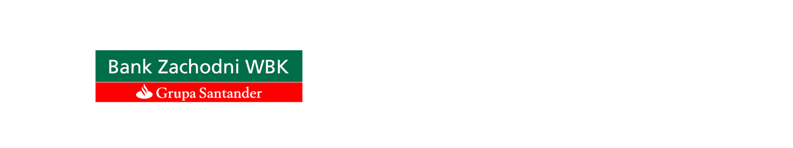 INFORMACJA PRASOWA		     Warszawa, 25 sierpnia 2014 r.Wyjedź na wyścig Formuły 1 z Banco SantanderBank Santander dla wszystkich fanów sportów motoryzacyjnych przygotował międzynarodowy konkurs, w którym nagrodą główną jest udział w Grand Prix Abu Dhabi. Wystarczy zrobić tzw. „Speed Selfie” i do 31 sierpnia br. zamieścić je na oficjalnej stronie konkursu www.formulasantander.com. „Speed Selfie” to zdjęcie twarzy uczestnika wyrażającej w oryginalny sposób emocje, jakie towarzyszyłyby mu, gdyby kierował bolidem Formuły 1. Im bardziej zwariowane 
i niepowtarzalne, tym ma większe szanse na nagrodę główną. Każda osoba może zgłosić max. 3 zdjęcia, które będą oceniane przez innych użytkowników i fanów konkursu. 
W głosowaniu, które 31 sierpnia br. zakończy pierwszy etap konkursu, zostanie wybranych dziesięć najlepszych „Speed Selfies” – pięć w otwartym głosowaniu online, pięć ocenionych najwyżej przez jury Banco Santander.Kolejne etapy konkursy to:Etap 2 – IQ Test, podczas którego uczestnicy w jak najkrótszym czasie będą musieli odpowiedzieć na pięć pytań dotyczących Formuły 1 (od 1 do 11 września br.);Etap 3 – Panel, w którym zadaniem uczestników będzie odpowiednie dopasowanie zdjęć związanych z Formułą 1 (od 12 do 21 września br.);Etap 4 – Santander Licence, podczas którego uczestnicy konkursu będą musieli przygotować specjalny film lub zdjęcie pokazujące ich pasję Formułą 1 i udowodnić, że zasługują na nagrodę główną (od 22 września do 5 października br.);Etap 5 – Santander Licence Compaign to finałowe głosowanie na najlepszych „Santander Licences”, którzy ukończyli wszystkie etapy konkursu (od 6 do 12 października br.). 17 października br. Banco Santander ogłosi listę laureatów. Zwycięzca otrzyma wyjazd dla 
2 osób na Grand Prix Formuły 1 w Abu Dhabi w dniach 22-23 listopada 2014 r. Dodatkowo, jeśli zwycięzca konkursu będzie klientem Banco Santander lub Grupy Santander, otrzyma 2 bilety VIP do parku rozrywki Ferrari World Abu Dhabi. Laureaci drugiego i trzeciego miejsca w finałowej klasyfikacji otrzymają odpowiednio rękawice i buty podpisane przez jednego z kierowców zespołu Ferrari. Bank przewidział także nagrody specjalne dla 10 laureatów każdego z pięciu etapów konkursu.Konkurs „Santander Licence” jest skierowany do wszystkich osób zainteresowanych wyciągami najszybszych czterech kółek na świecie, nawet jeśli nie są klientami Banco Santander i Grupy Santander. Organizatorem projektu jest Banco Santander, akcjonariusz Banku Zachodniego WBK i główny sponsor zespołu Ferrari Formuły 1.Szczegóły konkursu „Santander Licence” znajdują się na stronie: www.formulasantander.com.Regulamin konkursu „Santander Licence” jest dostępny na: https://formulasantander.com/wp-content/uploads/RulesofSantanderLicence.pdf.Więcej informacji:Magdalena Bajon – Bank Zachodni WBK, Santander Universidadestel. (+48) 22 534 16 75, e-mail: magdalena.bajon@bzwbk.plSantander Universidades został stworzony w 1996 r. przez Bank Santander, strategicznego inwestora Banku Zachodniego WBK.  Za jego powołaniem stało przekonanie, że warto inwestować w rozwój społeczeństwa kraju, w którym prowadzi się działalność, a najlepszym sposobem na osiągnięcie tego celu jest wsparcie szkół  wyższych jako głównego motoru rozwoju społeczeństwa. Bank Zachodni WBK zarządzający Santander Universidades w Polsce, od grudnia 2011 podpisał 44 umowy o współpracy z czołowymi szkołami wyższymi. Więcej informacji na www.santanderuniversidades.pl